ARPA-H's Sprint for Women’s Health  Solution Summary Submission Template Last Updated: March 27th, 2024  Note: This document is subject to change  Required format: 11 pt font, Minimum 0.5” margins on all sides. Convert to PDF for submission.   Cover Page (not part of 3 page maximum) – upload this information to the Cover Page file submissions section  Solution Summary Title: Topic Area #:  Organization Name: Organization Address:  Organization UEI:  Website: Point of Contact Name:  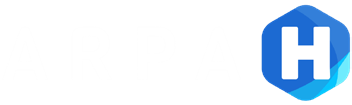 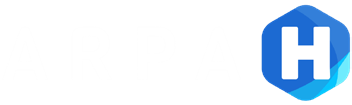 Point of Contact Email Address: Point of Contact Phone Number: Team Members (including the make-up of the leadership team, key personnel, core competencies and Levels of effort):  Do you plan to team with or subcontract to another organization to execute this effort? Please describe. Are you applying for the Spark or Launchpad track? Applicable for Launchpad only : Is the proposer a commercial entity? What is the business structure (e.g., LLC, S-Corp, C-Corp, Academic Lab)?  If you have taken foreign investment, please list any international investors (w/ country): Solution Summary (NTE 3 pages) – upload to the Solution Summary file submissions section. The Solution Summary should address why the proposed idea is relevant to the proposed topic area in women’s health. The Solution Summary should also address the following Heilmeier questions:  What health problem are you trying to solve? Articulate your objectives using absolutely no jargon. How is it done today, and what are the limits of current practice? What is new in your approach and why do you think it will be successful? Who cares? If you succeed, what difference will it make? What Health Outcomes are you accelerating? FOR LAUNCHPAD ONLY: The Solution Summary should address how the proposed solution has the promise of commercial viability  